Título do manuscrito no idioma do trabalho, fonte Amasis MT Pro Black, tamanho 14 pt, negrito, centralizado, espaçamento entre linhas 1.2, estilo “INT_Tit Artigo”Título em inglês (ou português para trabalhos redigidos em inglês) fonte Amasis MT Pro Black, 12 pt, negrito, centralizado, espaçamento entre linhas 1.2Autor Fulano1*, Autor Ciclano2, Terceiro Autor2, Quarto Autor2, Quinto Autor31 Engenheiro Civil, Mestrando do Programa de Pós-graduação em XXXXXXXX, Universidade Exemplo – Campus Central. Pato Branco – PR. E-mail: autor@fulano.com.br. 2 Acadêmico do curso de Engenharia Civil, Universidade Exemplo – Campus Central. Pato Branco – PR. E-mail: autor2@ciclano.com.br; terceiro@autor.com; quarto@autor.com.3 Engenheiro Civil, Doutor em Infraestrutura, Professor, Universidade Exemplo – Campus Central. Pato Branco – PR. E-mail: quinto@autor.com.br* Autor para CorrespondênciaRESUMOPara todos os tópicos do trabalho há estilos de formatação que possuem nome precedido por “INT_”. Sugere-se adoção dos estilos de formatação para agilizar e facilitar a avaliação e editoração dos manuscritos. O Resumo deve ser redigido sem parágrafos, em fonte Times New Roman, tamanho 12 pt, com espaçamento entre linhas de 1.2, alinhamento justificado. Sugere-se máximo de 250 palavras.Palavras-chave: 3 a 5 palavras-chave, separadas por virgula, sem ponto finalABSTRACTPara todos os tópicos do trabalho há estilos de formatação que possuem nome precedido por “INT_”. Sugere-se adoção dos estilos de formatação para agilizar e facilitar a avaliação e editoração dos manuscritos. O Resumo deve ser redigido sem parágrafos, em fonte Times New Roman, tamanho 12 pt, com espaçamento entre linhas de 1.2, alinhamento justificado. Sugere-se máximo de 250 palavras.Keywords: 3 a 5 palavras-chave, separadas por virgula, sem ponto finalINTRODUÇÃOPara todos os tópicos do trabalho há estilos de formatação que possuem nome precedido por “RMU_”. Sugere-se adoção dos estilos de formatação para agilizar e facilitar a avaliação e editoração dos manuscritos.A Introdução, Metodologia, Resultados e Discussão devem ser redigidos com parágrafo de 1,25 cm, em fonte Times New Roman, tamanho 12 pt, com espaçamento entre linhas de 1.2, alinhamento justificado. Para todos os tópicos do trabalho há estilos de formatação que possuem nome precedido por “INT_”. Sugere-se adoção dos estilos de formatação para agilizar e facilitar a avaliação e editoração dos manuscritos. Para o conteúdo da introdução e demais tópicos deve ser adotado o estilo “INT_Normal”. Os tópicos utilizarão o estilo “INT_Titulo1”, já para os subtópicos utilizar o estilo “INT_Titulo2”. Inserir uma linha (enter) após o final de cada tópico.Sugere-se que a introdução possua até duas páginas. Ela deve abordar o tema da pesquisa, contemplando a justificativa e importância do problema científico. Aconselha-se que o objetivo do trabalho seja apresentado ao final da introdução. Em relação as citações, quando está for inserida entre parênteses, deve utilizar caixa alta (SANTOS, 2005). Para dois autores, utilizar o temo “e” entre seus sobrenomes (SANTOS e SILVA, 2015). Quando a citação possuir três ou mais autores, deve-se inserir o primeiro autor, seguido pelo termo “et al.”, lembrando que os autores devem ser separados do ano por uma virgula (SANTOS et al., 2019). Quando forem inseridos duas ou mais citações, elas devem ser separadas por ponto e vírgula (FULANO, 2018; SILVA et al., 2020). Para citações no decorrer do texto, utilizar maiúsculo somente para o primeiro caractere de cada sobrenome, com o ano entre parênteses. Para exemplificação, dados apresentados por Santos (2020) corroboram com os apresentados por Silva e Santos (2016) e contrastam com os apresentados por Silva et al. (2005). Exemplos para formatação das referências (artigo, livro, capítulo de livro e dissertações e teses) são apresentados no tópico referências. Para os documentos a serem citados que não se enquadram nos exemplos deve ser adotada a norma ABNT corrente. Destaca-se que para trabalhos com mais de três autores deve ser inserido somente o primeiro autor seguido pela expressão “et al.”.Material e MétodosOs tópicos “Material e Métodos” e “Resultados e Discussão” podem ser divididos em subseções conforme a necessidade do autor. Para o título das subseções utilizar fonte Times New Roman, Tamanho 12 pt em negrito com espaçamento 1,2.Caso seja necessário, os autores podem inserir imagens ou tabelas nesta seção. Figuras e Tabelas devem ser citadas no texto em ordem numérica, sem abreviações (Figura 1). Antes e após tabelas, figuras, ilustrações ou equações deve ser inserida uma linha em branco (enter). A figura deve ser centralizada e utilizar legendas (alinhamento justificado) quando necessário para auxiliar na sua compreensão. Tabelas e Figuras e suas respectivas legendas devem ser autoexplicativas, sem a necessidade de uso do texto principal para a sua compreensão. Para experimentos a campo, colocar os dados meteorológicos na forma de figura.As figuras devem possuir boa resolução (mínimo de 300 dpi), estar em formato JPG, PNG, ou TIFF, com no máximo 15cm de largura.Figura 1. Distribuição dos casos de raiva em 500 bovinos com sinais clínicos de distúrbios nervosos. Os dados foram agrupados em triênios.  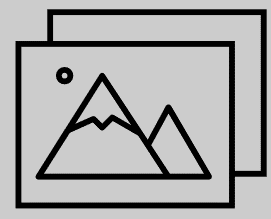 *Intervalos sem registros de casos de raiva. LocalExemplo de subtópico. Excluir caso os autores não dividam o trabalho em subtópicosAnálise EstatísticaExemplo de subtópico.Resultados e DiscussãoNa seção de Resultados e Discussão os autores apresentam os resultados da pesquisa e os discutem, avaliando as variáveis analisadas conforme os objetivos do trabalho. A comparação isolada dos resultados encontrados com dados de literatura não caracteriza uma discussão. Deve-se evitar a especulação na redação da discussão. Na apresentação de dados, evitar redundância entre informações presentes em gráficos e tabelas distintas.Resultados e Discussão podem ser divididos em subseções caso os autores considerem pertinente.A seção de Resultados e Discussão pode ser dividida na seção “Resultados” e seção “Discussão”, se assim os autores preferirem. ConclusõesEste item é obrigatório, focar nos achados mais importantes e respondendo à hipótese de pesquisa. No estudo de caso e na revisão de literatura este item pode ser substituído por “Considerações Finais”.AgradecimentosEste item é opcional. Se o manuscrito teve auxílio de especialistas que não são autores dele, ou se material ou amostras foram fornecidas por instituições diferentes das dos autores, encoraja-se os autores a mencioná-los nos agradecimentos. Neste tópico também podem ser incluídas informações sobre o financiamento da pesquisa., como a fonte de financiamento e número do processo/projeto.Contribuição dos autoresOs autores devem informar, de forma concisa, a contribuição de cada autor para o manuscrito. Use as iniciais para se referir ao nome de cada autor. Por exemplo: Conceitualização do manuscrito e desenvolvimento da metodologia: A.C., A.F., Q.A. e T.A; execução do experimento: A.F e Q.A; coleta de dados: Q.A.; análise de dados: A.C. e A.F.; interpretação dos dados: T.A.; redação do rascunho original do manuscrito: A.F., A.C. e T.A.; redação, revisão e edição: Q.A.ReferenciasABREU, E. R. Avaliação das características do concreto produzido com a cinza do bagaço da cana-de-açúcar em substituição parcial do cimento Portland e sua viabilidade econômica. 2021. 131 f. Dissertação (Mestrado em Engenharia Civil) – Programa de Pós-Graduação em Engenharia Civil - Universidade Católica de Pernambuco, Recife. http://tede2.unicap.br:8080/handle/tede/1382.ALKHALIL, A.; SAHANDI, R.; JOHN, D. An exploration of the determinants for decision to migrate existing resources to cloud computing using an integrated TOE-DOI model. Journal of Cloud Computing, v. 6, n. 1, p. 1-20, 2017. https://doi.org/10.1186/s13677-016-0072-x.CARVALHO et al. O cultivo do morangueiro no Brasil. In: ZAWADNEAK, M. A. C.; SCHUBER, J. M.; MÓGOR, A. F. (Ed.). Como produzir morangos. Curitiba: UTFPR, 2014.  15-68 p.CORREA, C. N.; SANTOS, C. N. Terapia familiar. 2 ed. São Paulo: Artes Médicas, 1987, 355p.